ЗАКЛЮЧЕНИЕСчетной палаты муниципального района Клявлинский Самарской областипо результатам экспертно-аналитического мероприятия«Внешняя проверка отчета об исполнении бюджета сельского поселения Черный Ключ муниципального района Клявлинский Самарской области за 9 месяцев 2023 года»  ст. Клявлино                                                                                            от 16.11.2023 г.Заключение по результатам экспертно-аналитического мероприятия «Внешняя проверка отчета об исполнении бюджета сельского поселения Черный Ключ муниципального района Клявлинский Самарской области за 9 месяцев 2023 года» (далее - Заключение) подготовлено Счетной палатой муниципального района Клявлинский Самарской области в соответствии с требованиями пункта 2 статьи 157, статей 264.2, 268.1 Бюджетного кодекса Российской Федерации, статьи 8 Положения «О Счетной палате муниципального района Клявлинский Самарской области», утвержденного решением Собрания представителей муниципального района Клявлинский Самарской области от 29.10.2021 года №91, Соглашения о передаче Счетной палате муниципального района Клявлинский Самарской области полномочий контрольно-счетного органа сельского поселения по осуществлению внешнего муниципального финансового контроля от  08.02.2023 года, Стандарта внешнего муниципального финансового контроля «Проведение оперативного (текущего) контроля за ходом исполнения местного бюджета», пункта 1.24. плана работы Счетной палаты муниципального района Клявлинский Самарской области на 2023 год, приказа председателя Счетной палаты муниципального района Клявлинский Самарской области от 01.11.2023 года № 86 «О проведении экспертно-аналитического мероприятия «Внешняя проверка отчета об исполнении бюджета сельского поселения Черный Ключ муниципального района Клявлинский Самарской области за 9 месяцев 2023 года».1. Общие положенияСогласно пункту 5 статьи 264.2 Бюджетного кодекса Российской Федерации отчет об исполнении местного бюджета за 1-й квартал, полугодие и 9 месяцев текущего финансового года утверждается местной администрацией и направляется в соответствующий законодательный (представительный) орган и созданный им орган внешнего государственного (муниципального) финансового контроля. Отчет с приложениями по отдельным показателям исполнения бюджета за 9 месяцев 2023 года утвержден постановлением Администрации сельского поселения Черный Ключ муниципального района Клявлинский Самарской области от 16.10.2023 года № 37 и представлен в Счетную палату муниципального района Клявлинский Самарской области 16.10.2023г. (вход. № 176 от 16.10.2023г.).Заключение подготовлено по результатам оперативного анализа и контроля за организацией исполнения бюджета сельского поселения Черный Ключ муниципального района Клявлинский Самарской области (далее - бюджет сельского поселения) в 2023 году, отчетности об исполнении бюджета за 9 месяцев 2022 года, за 9 месяцев 2023 года.2. Общая характеристика исполнения бюджета сельского поселения за 9 месяцев 2023 года            По итогам за 9 месяцев 2023 года бюджет сельского поселения исполнен по доходам в сумме 7 694,295 тыс. рублей, или 60,8 % к утвержденному годовому плану, расходам – в сумме 7 540,576 тыс. рублей, или 58,1 % к годовым назначениям уточненной бюджетной росписи, с превышением доходов над расходами в сумме 153,719 тыс. рублей.3. Исполнение доходной части бюджета сельского поселенияИсполнение бюджета сельского поселения за 9 месяцев 2023 года по доходам составило 7 694,295 тыс. рублей или 60,8 % от утвержденных годовых назначений. По сравнению с аналогичным периодом 2022 года объем доходов в суммовом выражении уменьшился на 1 901,124 тыс. рублей или на 19,8 %.  Данные по поступлению доходов в бюджет сельского поселения отражены в таблице №1:                 Таблица №1 (тыс. рублей)Налоговые и неналоговые доходы поступили в сумме 3 167,291 тыс. рублей или 57,4 % от плана. По сравнению с аналогичным периодом 2022 года увеличение доходов составило 460,220 тыс. рублей или на 17,0 %.         Налоговые доходы составили 2 866,467 тыс. рублей или 55,0 % от годовых назначений. По сравнению с аналогичным периодом 2022 года, налоговые поступления увеличились на 9,9 % или в общей сумме на 259,093 тыс. рублей, в том числе:- налог на доходы физических лиц на 555,789 тыс. рублей или на 113,4 %;- единый сельскохозяйственный налог на 30,874 тыс. рублей или на 27,9 %.Уменьшились:- акцизы по подакцизным товарам (продукции)производимым на территории РФ на 10,356 тыс. рублей или на 1,0 %;- налог на имущество физических лиц на 14,944 тыс. рублей или на 98,1 %;            - земельный налог на 302,270 тыс. рублей или на 31,6 %.Исполнение плановых назначений по неналоговым доходам составило 301,7 % от утвержденной суммы или 300,824 тыс. рублей. По сравнению с 2022 годом данный показатель увеличился на 201,127 тыс. рублей или на 201,7 %.	Безвозмездные поступления из других уровней бюджетов были исполнены в сумме 4 527,004 тыс. рублей или 63,5 %, от утвержденной суммы (7 132,347 тыс. рублей), и на 2 361,344 тыс. рублей меньше значения за аналогичный период 2022 года.         Наибольший удельный вес в структуре доходов в 2023 году сельского поселения составляют безвозмездные поступления, которые составили 58,8 % (в 2022 г. – 71,8 %), налоговые и неналоговые доходы 41,2 % (в 2022 г. – 28,2 %).             Доходы бюджета сельского поселения, исчисленные в соответствии со статьей 47 Бюджетного кодекса Российской Федерации (без субвенций) составили 7 478,535 тыс. рублей при утвержденном значении 12 365,886 тыс. рублей и исполнены на 60,5 %. По сравнению с аналогичным периодом 2022 года (9 403,179 тыс. рублей) данный показатель уменьшился на 1 924,644 тыс. рублей или на 20,5 %.            По итогам отчетного периода, исполнение бюджета сельского поселения по доходам осуществлялось в соответствии с требованиями статьи 218 Бюджетного кодекса Российской Федерации. Уменьшение поступлений общей суммы доходов в отчетном периоде по сравнению с аналогичным периодом 2022 года составило 1 901,124 тыс. рублей или на 19,8 %, и было обусловлено уменьшением поступления безвозмездных поступлений на 2 361,344 тыс. рублей (на 34,3 %).  4.  Исполнение расходной части бюджета сельского поселения           Объем расходов за 9 месяцев 2023 года составил 7 540,576 тыс. рублей, по сравнению с аналогичным периодом 2022 года уменьшился на 1 886,295 тыс. рублей или на 20,0 %. Плановые назначения отчетного периода исполнены на 58,1 %. Основные показатели исполнения бюджета по расходам отражены в таблице №2:Таблица №2 (тыс. рублей)Финансирование бюджетных ассигнований по разделам и подразделам бюджетной классификации осуществлялось в отчетном периоде не равномерно. Выше среднего уровня (58,1 %) профинансированы бюджетные ассигнования по разделам:-  1100 «Физическая культура и спорт» - 100,0 %;-  1000 «Социальная политика» - 100,0 %;-  0700 «Образование» -100,0 %;-  0100 «Общегосударственные вопросы» -73,0 %;-  0800 «Культура, кинематография» - 65,1 %;- 0200 «Национальная оборона» - 63,7 %.По сравнению с аналогичным периодом 2022 года расходы увеличились по разделам:- 0200 «Национальная оборона» на 27,738 тыс. рублей или на 17,8 %;- 1000 «Социальная политика» на 275,000 тыс. рублей или на 100,0%.Уменьшились по разделам:- 0100 «Общегосударственные вопросы» на 1 036,876 тыс. рублей или на 35,6 %;- 0300 «Национальная безопасность и правоохранительная деятельность» на 95,494 тыс. рублей или на 32,8 %;- 0400 «Национальная экономика» на 185,039 тыс. рублей или на 22,1 %;- 0500 «Жилищно-коммунальное хозяйство» на 28,394 тыс. рублей или на 2,9 %;- 0700 «Образование» на 221,141 тыс. рублей или на 87,5 %;- 0800 «Культура, кинематография» на 427,653 тыс. рублей или на 11,5 %;- 1100 «Физическая культура и спорт» на 194,436 тыс. рублей или на 67,6 %.	В отчетном периоде бюджет сельского поселения исполнялся по 18 видам (КОСГУ) расходов из утвержденных 19.             Наибольший удельный вес занимают «Иные закупки товаров, работ и услуг для обеспечения государственных (муниципальных) нужд» - 2 709,517 тыс. рублей или 35,9 % (код 240), на «Фонд оплаты труда казенных учреждений и взносы по обязательному социальному страхованию» - 1 673,967 тыс. рублей или 22,2 % (код 111), на «Фонд оплаты труда государственных (муниципальных) органов и взносы по обязательному социальному страхованию» -  1 123,629 тыс. рублей или 14,9 % (код 121), на  «Иные межбюджетные трансферты» приходится – 742,657 тыс. рублей или 9,8 % (код 540), на «Взносы по обязательному социальному страхованию на выплаты по оплате труда работников и иные выплаты работникам учреждений» - 449,406 тыс. рублей или 6,0 % (код 119). 5. Исполнение муниципальных программОбщий объем бюджетных ассигнований на реализацию 2-х муниципальных программ сельского поселения на 2023 год утвержден в сумме 12 979,188 тыс. рублей, что составляет 100,0 % от общего объема утвержденных расходов бюджета. Исполнение программных расходов за 9 месяцев 2023 года составило 7 540,576 тыс. рублей или 58,1 % годового назначения.            Сведения об исполнении расходов в разрезе муниципальных программ представлены в таблице №3Таблица №3 (тыс. рублей)           Общий объем неисполненных бюджетных ассигнований по всем муниципальным программам и непрограммным направлениям деятельности составил 5 438,612 тыс. рублей или 41,9 %.6. Резервные фонды            Решением Собрания представителей сельского поселения Черный Ключ муниципального района Клявлинский Самарской области от 28.12.2022г. № 112 «О бюджете сельского поселения Черный Ключ муниципального района Клявлинский Самарской области на 2023 год  и плановый период 2024 и  2025 годов» резервный фонд утвержден в сумме 40,000 тыс. рублей, что соответствует пункту 3 статьи 81 Бюджетного кодекса Российской Федерации, согласно которому размер резервных фондов исполнительных органов государственной власти (местных администраций) не может превышать 3% общего объема расходов. Исполнение по расходованию резервного фонда составило 0,000 тыс. рублей. Средства резервного фонда не были израсходованы в связи с отсутствием в течение 9 месяцев 2023 года чрезвычайной ситуации.7. Муниципальный долг            Муниципальный долг сельского поселения на 2023 год, Решением Собрания представителей сельского поселения Черный Ключ муниципального района Клявлинский Самарской области от 28.12.2022г. № 112 «О бюджете сельского поселения Черный Ключ муниципального района Клявлинский Самарской области на 2023 год и плановый период 2024 и 2025 годов» не устанавливался.8. Анализ дебиторской и кредиторской задолженности            Согласно данным Сведений по дебиторской и кредиторской задолженности (ф. 0503169) по состоянию на 01.10.2023 года имеется дебиторская задолженность в общей сумме 4 030,025 тыс. рублей (в том числе просроченная дебиторская задолженность 191,377 тыс. рублей), задолженность на 01.10.2023 года по сравнению на 01.01.2023 года увеличилась на 3 772,746 тыс. рублей.            В состав текущей дебиторской задолженности по состоянию на 01.10.2023 года также входит:            -  счет № 0. 205. 11.000 «Расчеты с плательщиками налогов» - 1 417,568 тыс. рублей (налог на имущество физических лиц, земельный налог с организаций и физических лиц);            - счет № 0. 205. 23.000 «Расчеты по доходам от платежей при пользовании природными ресурсами» - 7,114 тыс. рублей (доходы, получаемые в виде арендной платы, а также средства от продажи права на заключение договоров аренды за земли, находящиеся в собственности сельских поселений (за исключением земельных участков муниципальных бюджетных и автономных учреждений);            - счет № 0. 205. 51.000 «Расчеты по поступлениям текущего характера от других бюджетов бюджетной системы Российской Федерации» - 2 420,343 тыс. рублей (прочие межбюджетные трансферты, передаваемые бюджетам сельских поселений, субвенции бюджетам сельских поселений на осуществление первичного воинского учета органами самоуправления поселений, муниципальных и городских округов, прочие субсидии бюджетам сельских поселений, поступления от денежных пожертвований, предоставляемых физическими лицами получателям средств бюджетов сельских поселений);            - счет № 0.205.55.000 «Расчеты по поступлениям текущего характера от иных резидентов (за исключением сектора государственного управления и организаций государственного сектора)» - 185,000 тыс. рублей (субсидии бюджетам сельских поселений на развитие сети учреждений культурно-досугового типа).            По состоянию на 01.10.2023 года: кредиторская задолженность составила 679,757 тыс. рублей. Объем кредиторской задолженности по сравнению с началом года уменьшился на 653,472 тыс. рублей. Просроченная кредиторская задолженность отсутствует.            Наибольший удельный вес в общей сумме кредиторской задолженности по состоянию на 01.10.2023 года составляют расчеты по принятым обязательствам (счет № 0. 302. 00.000) в сумме 427,514 тыс. рублей или 62,9 % от общей суммы задолженности в том числе:            -  счет № 0. 302. 11. 000 «Расчеты по заработной плате» - 113,145 тыс. рублей;            -  счет № 0. 302. 21. 000 «Расчеты по услугам связи» - 7,700 тыс. рублей;            -  счет № 0.302.22.000 «Расчеты по транспортным услугам» - 14,800 тыс. рублей;            -  счет № 0. 302. 23. 000 «Расчеты по коммунальным услугам» - 17,155 тыс. рублей (задолженность за э/э, водоснабжение, услуги по обращению с ТКО);            - счет № 0. 302. 25. 000 – 232,564 тыс. рублей (обслуживание пожарной сигнализации, заправка картриджа, устранение аварии на водопроводе);            - счет № 0. 302. 26. 000 – 30,150 тыс. рублей (предрейсовый медосмотр водителя, обслуживание пожарной машины);            -  счет   № 0. 302. 34. 000 – 12,000 тыс. рублей (ГСМ, канцтовары).              Кредиторская задолженность на 01.10.2023 года по другим счетам составила 252,243 тыс. рублей или 37,1 % от общей суммы задолженности в том числе:                - счет № 0. 205. 11. 000 – 124,640 тыс. рублей (расчеты с плательщиками налогов);            - счет № 0. 303. 00. 000 – 127,603 тыс. рублей (расчеты по платежам в бюджеты).            Остаток по счету № 0. 401.40.000 «доходы будущих периодов» составляет 2 328,744 тыс. рублей.9.  Выводы1. Отчет об исполнении бюджета сельского поселения за 9 месяцев 2023 года направлен в Счетную палату муниципального района Клявлинский Самарской области Администрацией сельского поселения Черный Ключ муниципального района Клявлинский Самарской области в соответствии пунктом 5 статьи 264.2 Бюджетного Кодекса Российской Федерации.2. Бюджет сельского поселения за 9 месяцев 2023 года исполнен:            по доходам –  7 694,295 тыс. рублей или на 60,8 % от утвержденного годового бюджета;            по расходам – 7 540,576 тыс. рублей или на 58,1 % от утвержденного годового бюджета;           с профицитом –  153,719 тыс. рублей.3. При проверке соответствия бюджетных назначений, утвержденных решением Собрания представителей сельского поселения Черный Ключ муниципального района Клявлинский Самарской области бюджетным назначениям, отраженным в квартальном отчете, расхождений с формой 0503117 «Отчет об исполнении бюджета» не выявлено.4. Бюджет сельского поселения Черный Ключ муниципального района Клявлинский Самарской области формировался преимущественно за счет безвозмездных поступлений. Доля безвозмездных поступлений в общем объёме доходов составила 4 527,004 тыс. рублей или 58,8 %, доля налоговых и неналоговых поступлений составила 3 167,291 тыс. рублей или 41,2 %. При уточненных бюджетных назначениях в размере 7 132,347 тыс. рублей безвозмездные поступления исполнены на 63,5 %. 5. Производственный анализ исполнения налоговых и неналоговых доходов бюджета за 9 месяцев 2023 года показывает, что поступления составили 3 167,291 тыс. рублей или 57,4 % к уточненным плановым назначениям (5 521,219 тыс. рублей).6. При утвержденных бюджетных назначениях в размере 12 979,188 тыс. рублей, исполнение бюджета по расходам составило 7 540,576 тыс. рублей или 58,1 % от бюджетных назначений. Неисполненные бюджетные ассигнования составили 5 438,612 тыс. рублей.7. В структуре расходов отчета об исполнении бюджета сельского поселения за 9 месяцев 2023 года наибольший удельный вес занимают следующие направления расходов:1. Культура и кинематография – 43,7 % или 3 295,248 тыс. рублей;2. Общегосударственные вопросы – 24,9 % или 1 876,534 тыс. рублей;  3. Жилищно-коммунальное хозяйство – 12,5 % или 939,932 тыс. рублей;4. Национальная экономика – 8,6 % или 650,527 тыс. рублей;5. Социальная политика -3,6 % или 275,000 тыс. рублей.Ниже других подразделов функциональной классификации расходов бюджета исполнены расходы по подразделам:«Образование» - 31,464 тыс. рублей или 0,4 %.8. Кассовое исполнение бюджета сельского поселения по расходам, предусмотренным на реализацию муниципальных программ составило 7 540,576 тыс. рублей или 58,1 % сводной бюджетной росписи. 9. По состоянию на 01.10.2023 года дебиторская задолженность (за исключением счетов бюджетного учета № 0. 205. 51. 000 «Расчеты по поступлениям текущего характера от других бюджетов бюджетной системы Российской Федерации» составила 1 609,682 тыс. рублей и увеличилась на 1 352,402 тыс. рублей или на 525,7 % по сравнению с началом года. По состоянию на 01.10.2023 года кредиторская задолженность составила 679,757 тыс. рублей и по сравнению с началом года уменьшилась на 653,472 тыс. рублей или на 49,0 %.10. Наибольший объем кредиторской задолженности сложился по счету:счет 0 302 00 000 «расчеты по принятым обязательствам» составил 427,514 тыс. рублей или 62,9 % общего объема кредиторской задолженности.           11. Исполнение по расходованию резервного фонда составило 0,000 тыс. рублей. Средства резервного фонда не были израсходованы в связи с отсутствием в течение 9 месяцев 2023 года чрезвычайной ситуации.            12. Муниципальный долг сельского поселения, решением о бюджете на 2023 год не устанавливался.10. Предложения:            1. Собранию представителей сельского поселения Черный Ключ муниципального района Клявлинский Самарской области:            - принять к сведению отчет об исполнении местного бюджета за 9 месяцев 2023 года.            2. Направить Заключение Счетной палаты муниципального района Клявлинский Самарской области по результатам экспертно-аналитического мероприятия «Внешняя проверка отчета об исполнении бюджета сельского поселения Черный Ключ муниципального района Клявлинский Самарской области за 9 месяцев 2023 года» Главе сельского поселения Черный Ключ муниципального района Клявлинский Самарской области.ПредседательСчетной палаты муниципального района Клявлинский Самарской области                                                                              Л.Ф. Синяева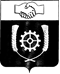 СЧЕТНАЯ ПАЛАТАМУНИЦИПАЛЬНОГО РАЙОНА КЛЯВЛИНСКИЙСАМАРСКОЙ ОБЛАСТИ446960, Самарская область, Клявлинский район, ст. Клявлино, ул. Октябрьская д. 60, тел.: 2-10-64, e-mail: spklv@yandex.comНаименование показателяИсполнено за9 месяцев 2022 г.2023 год2023 год2023 год9 месяцев 2023 г.  к9 месяцев 2022 г. %Отклонение  9 месяцев 2023 г. и 9 месяцев 2022 г.Наименование показателяИсполнено за9 месяцев 2022 г.План на годИсполнено за 9 месяцев 2023 г.% исполнения9 месяцев 2023 г.  к9 месяцев 2022 г. %Отклонение  9 месяцев 2023 г. и 9 месяцев 2022 г.Налоговые и неналоговые доходы2 707,0715 521,2193 167,29157,4117,0460,220Налоговые поступления2 607,3745 213,2812 866,46755,0109,9259,093Налог на доходы физических лиц490,1881 637,6101 045,97763,9213,4555,789Акцизы по подакцизным товарам (продукции), производимым на территории РФ1 035,3391 217,1801 024,98384,299,0- 10,356Единый сельскохозяйственный налог110,616141,491141,490100,0127,930,874Налог на имущество физических лиц15,238202,0000,2940,11,9- 14,944Земельный налог 955,993 2 015,000653,72332,468,4- 302,270Неналоговые поступления99,697307,938300,82497,7301,7201,127Доходы, получаемые в виде арендной платы, а также средства от продажи права на заключение договоров аренды за земли, находящиеся в собственности сельских поселений (за исключением земельных участков муниципальных бюджетных и автономных учреждений)99,69782,06074,94691,375,2- 24,751Прочие доходы от компенсации затрат бюджетов сельских поселений0,000225,878225,878100,00,0225,878Безвозмездные поступления6 888,3487 132,3474 527,00463,565,7- 2 361,344Дотации на выравнивание бюджетной обеспеченности3 635,3434 076,2864 076,286100,0112,1440,943Субвенции бюджетам сельских поселений на осуществление первичного воинского учета на территориях, где отсутствуют военные комиссариаты192,240287,680215,76075,0112,223,520Прочие межбюджетные трансферты, передаваемые бюджетам сельских поселений3 060,7651 777,381234,95813,27,7- 2 825,807Прочие  субсидии бюджетам сельских поселений0,000806,0000,0000,00,00,000Поступления от денежных пожертвований, предоставляемых физическими лицами получателям средств бюджетов сельских поселений0,000185,0000,0000,00,00,000Итого 9 595,41912 653,5667 694,29560,880,2- 1 901,124Итого без субвенций9 403,17912 365,8867 478,53560,579,5- 1 924,644 Р РПНаименование показателяИсполнено9 месяцев 2022 г.2023 год2023 год2023 годОтклонение 9 месяцев 2023 г. и9 месяцев 2022 г.9 месяцев 2023 г. и9 месяцев 2022 г. % Р РПНаименование показателяИсполнено9 месяцев 2022 г.План на годИсполнено9 месяцев 2023 г.% исполненияОтклонение 9 месяцев 2023 г. и9 месяцев 2022 г.9 месяцев 2023 г. и9 месяцев 2022 г. %0100Общегосударственные вопросы2 913,4102 570,8391 876,53473,0- 1 036,87664,40200Национальная оборона155,525287,680183,26363,727,738117,80300Национальная безопасность и правоохранительная деятельность291,035343,680195,54156,9- 95,49467,20400Национальная экономика835,5661 542,802650,52742,2- 185,03977,90500Жилищно-коммунальное хозяйство968,3262 770,926939,93233,9- 28,39497,10700Образование252,60531,46431,464100,0- 221,14112,50800Культура, кинематография3 722,9015 063,7303 295,24865,1- 427,65388,51000Социальная политика0,000275,000275,000100,0275,0000,01100Физическая культура и спорт287,50393,06793,067100,0- 194,43632,4ИТОГО9 426,87112 979,1887 540,57658,11 886,29580,0Наименование программыУтвержденные бюджетные назначения на2023 годИсполнено,9 месяцев 2023 годаПроцент исполнения, (%)Муниципальная программа «Модернизация и развитие автомобильных дорог общего пользования местного значения в границах населенных пунктов сельского поселения Черный Ключ муниципального района Клявлинский Самарской области на 2018-2027 годы»1 542,802650,52742,2Муниципальная программа «Развитие органов местного самоуправления и решение вопросов местного значения сельского поселения Черный Ключ муниципального района Клявлинский Самарской области на 2018-2027 годы»11 436,3866 890,04960,2Итого по программам  100,0 %12 979,1887 540,57658,1Непрограммные направления расходов местного бюджета0,0000,0000,0Всего расходов:12 979,1887 540,57658,1